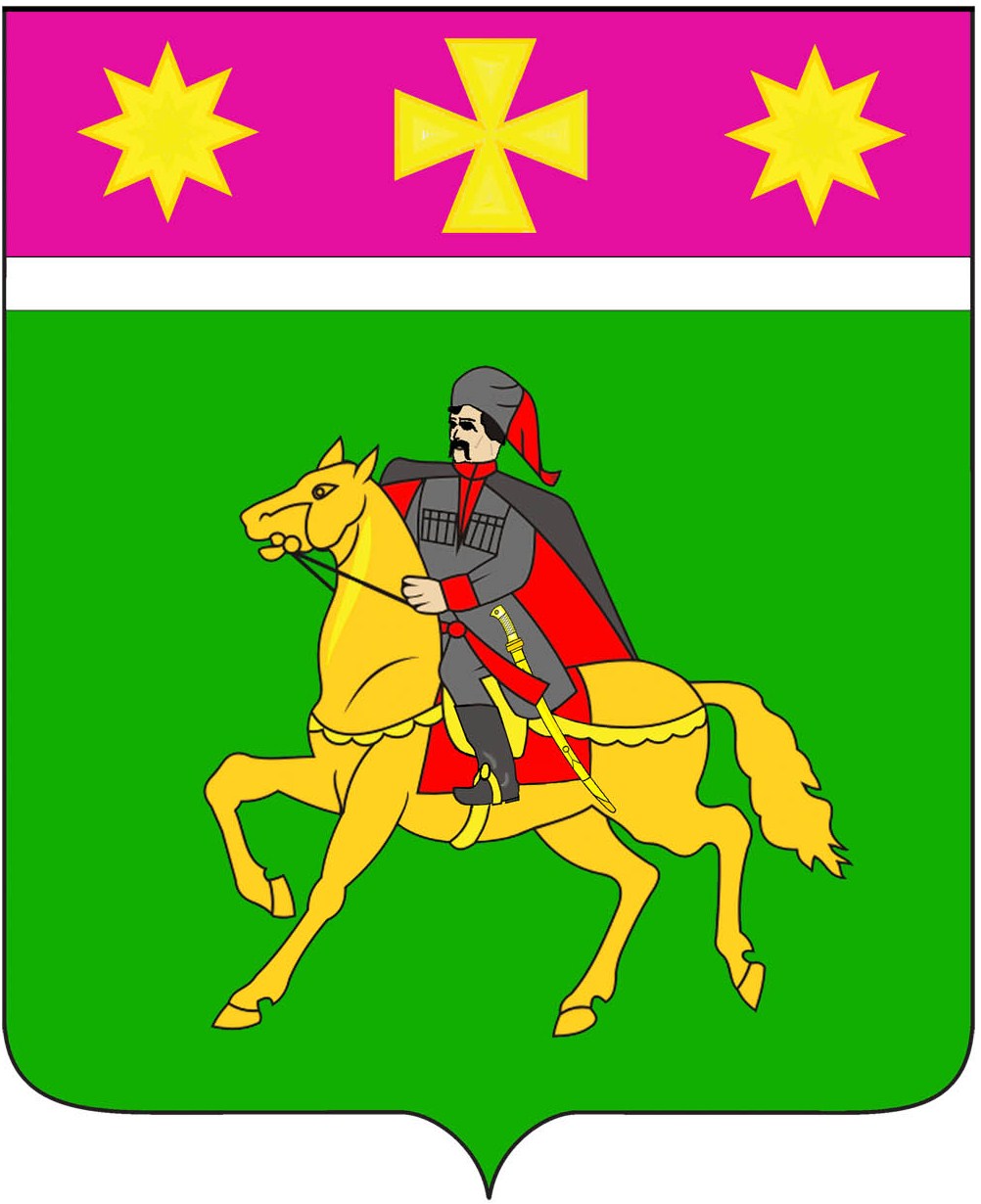 АДМИНИСТРАЦИЯ ПОЛТАВСКОГО СЕЛЬСКОГО ПОСЕЛЕНИЯКРАСНОАРМЕЙСКОГО  РАЙОНАР А С П О Р Я Ж Е Н И Е  от   13.12.2023                                                                                            № 116-рстаница ПолтавскаяО дежурстве в администрации Полтавского  сельского поселения Красноармейского районав период нерабочих праздничных и выходных дней	В целях обеспечения устойчивого функционирования жизненно важных объектов, расположенных на территории Полтавского сельского поселения, оперативного решения внезапно возникающих вопросов в поселении на период нерабочих праздничных и выходных дней – с 30 декабря 2023 года по 8 января 2024 года:  	1. Утвердить график круглосуточного дежурства ответственных должностных лиц администрации Полтавского сельского поселения (приложение).	2. На время  нерабочих праздничных и выходных дней организовать круглосуточное дежурство работников администрации Полтавского сельского поселения.	3.  Контроль за выполнением настоящего распоряжения  оставляю за собой.	4. Распоряжение вступает в силу со дня его подписания.ГлаваПолтавского сельского поселенияКрасноармейского района                                                                    В.А. Побожий Приложение УТВЕРЖДЕНО:                                                       распоряжением   администрации                           Полтавского сельского поселенияКрасноармейского районаот   13.12.2023г.  №  116-рГРАФИКдежурства ответственных должностных лиц администрацииПолтавского сельского поселения Красноармейского районав период нерабочих праздничных и выходных днейГлаваПолтавского сельского поселенияКрасноармейского района 					             В.А. Побожий№п/пФ.И.О.Должность ДнидежурстваТелефон (раб., моб.)123451Зубрильцев ИванЕвгеньевичГлавный специалист по вопросам пожарной безопасности, потребительской сферы и ЛПХс 8.00.-30.12.2023до 8.00- 31.12.20238(918)639-50-772Гористов Вячеслав АлександровичЗаместитель главыс 8.00-31.12.2023до 8.00 - 01.01.20248(918) 111-93-213ГалушкоНаталья ВитальевнаНачальник финансового отдела с 8.00- 01.01.2024до 8.00 -02.01.20248(918)066-26-804Степаненко АлександрВладимировичНачальник отдела по доходам и управлению муниципальным имуществомс 8.00- 02.01.2024до 8.00 -03.01.20248(918)383-36-305БелухинаАнна АндреевнаНачальник отдела ЖКХ и благоустройствас 8.00- 03.01.2024до 8.00 -04.01.20248(988)310-71-176Лобань Марина ВикторовнаЗаместитель начальника финансового отделас 8.00- 04.01.2024до 8.00 -05.01.20248(918)357-80-987ЧупринаЕлена АнатольевнаСпециалист 1 категории общего отделас 8.00- 05.01.2024до 8.00 -06.01.20248(918)357-80-988Соколовская Мария АлександровнаНачальник общего отделас 8.00- 06.01.2024до 8.00 -07.01.20248(918)464-67-289Алексеенко Евгений ВикторовичНачальник отдела по торгам и закупкам для муниципальных нуждс 8.00- 07.01.2024до 8.00 -08.01.20248(918)153-63-1510Ванярха Марина НиколаевнаГлавный специалист отдела по доходам и управлению муниципальным имуществомс 8.00- 08.01.2024до 8.00 -09.01.20248(918)941-00-68